八大工作目標1.重視會員服務，協助會務成長。	 5.平衡城鄉差距，有效資源整合。 2.全力支持會長，落實候任制度。	 6.關懷照顧兒童，深入弱勢族群。3.創新同濟行銷，進化教育訓練。	 7.建置標準流程，提供效率品質。4.提升同濟精神，傳承優質文化。	 8.積極主動傾聽，集思廣益溝通。國際同濟會台灣總會 函地址：408台中市五權西路二段666號7樓之3聯絡人：秘書長 莊慶堂  0919-748118承辦人：主任秘書 廖繼良 分機22電話：04-23847148   傳真：04-23847151電子信箱：kiwanis@kiwanis.org.tw受 文 者：如行文單位發文日期：中華民國109年10月14日發文字號：(109)濟榮字第015號速    別：普通件密等及解密條件或保密期限：普通附　　件：報名表主旨：函請各區、各會宣導會員踴躍報名議事講師進修暨講師甄試先修      研習營。說明：活動名稱：召開第47屆議事講師進修暨講師甄試先修研習營時間：109年10月26-27日(星期一二)下午13:00-17：00地點：紫禁城主題會館(台中市南屯區大墩六街488號)召集人：總會長  廖敏榮主持人：議事委員會主委  陳新彬 0933-779272聯絡人及電話：總會秘書長  莊慶堂 0919-748118正  本：總會常務理監事、首席總召集長、SOP委員會主委、教育講師聯誼會主委、        全國各區、區教育長、各會長、各會議事講師、符合參加講師甄試資格之會員         (煩請各區各會宣導會員，踴躍參加)副  本：議事委員會全體成員總會長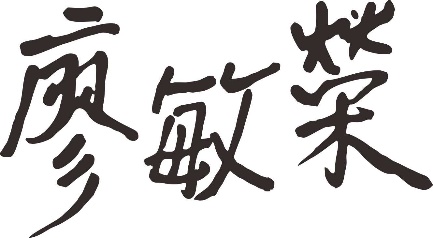 第47屆議事講師進修暨講師甄試先修研習營報名表10/21前匯款並傳真04-23847151匯款單+報名表才算完成報名　   區　   會 姓名　       　□女□男 聯絡電話　   　   □住宿1680/間(840/人)      □不住宿         □素食□原議事講師               □報名甄試講師(須附推薦表)帳號：國泰世華銀行文心分行(代碼013) 215032001129國際同濟會台灣總會非講師須取得議事主任或議事委員會副主委之推薦表，始得報名參加。【議事講師進修暨講師甄試先修研習營】擬10月26-27於【紫禁城  MOTEL主題會館】舉辦二天一夜的課程，邀請專家學者教導相關法  規、充實授課技能，費用1800元含二餐.餐盒.四個時段上課場地、講師費用、講義、議事叢書一套…等，住宿費用需自行負擔，商務房1680元/間、汽車房另外報價。報名人數100人、住宿27間，額滿為止。★講師全程參與(遲到5分鐘視同缺課)並通過測試(筆試90分)者，由陳新彬主委全額補助。★非講師學員符合以上條件者，視同通過議事講師考試之筆試，取得參加口試資格。------------------------------------------------------國際同濟會台灣總會第47屆議事講師甄試先修研習營推薦表姓名：             入會日期：                所屬區：           所屬會：                  擔任會長屆次：           參加事研習資歷：                                                                      行動電話：               室內電話：                 通訊地址：                                                      推薦人姓名：             推薦人職務：                推薦人簽章：                   推薦人評分：議事智能         分； 口語表達           分中    華    民    國        年        月      日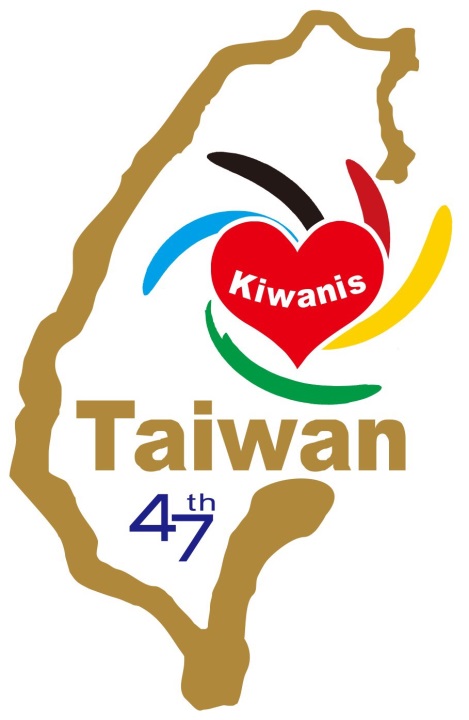 台灣總會2020-21年度主題 榮耀同濟 優質傳承台灣總會2020-21年度副主題 愛的力量 善的循環